Supplementary materialA Study of Safety and Efficacy of Nivolumab and Bendamustine (NB) in Patients With Relapsed/Refractory Hodgkin Lymphoma After Failure Of Nivolumab Monotherapy. Kirill V. Lepik, Natalia B. Mikhailova, Elena V. Kondakova, Yuri R. Zalyalov, Liudmila V. Fedorova, Luibov A. Tsvetkova, Polina V. Kotselyabina, Evgeniya S. Borzenkova, Elena V. Babenko, Marina O. Popova, Elena I. Darskaya, Vadim V. Baykov, Ivan S. Moiseev, Boris V. Afanasyev.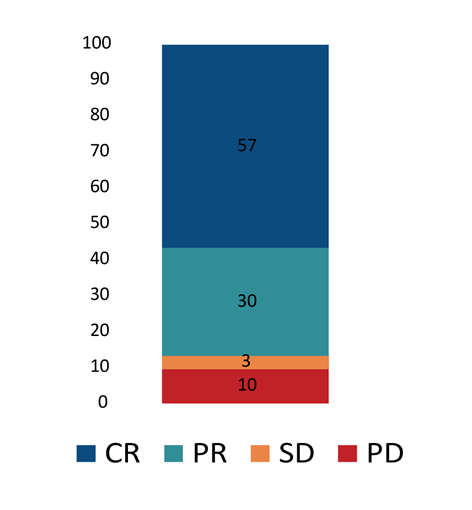 Figure 1S. Best overall response during nivolumab bendamustine combined therapy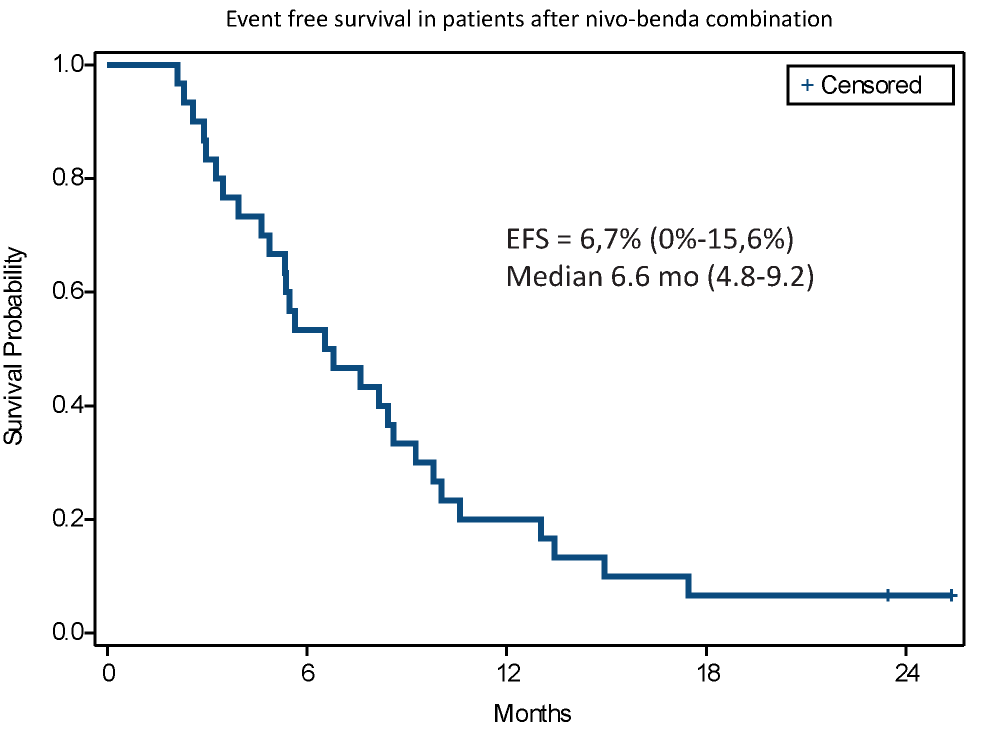 Figure 2S. Event-free survival after nivolumab-bendamustine combination according.Table 1S. The influence of clinical factors on PFS after nivolumab-bendamustine treatment*PFS estimation with Kaplan-Mayer method with test of equality over strata (Log rank test) for nominal variable, Cox regression with analysis of Maximum Likelihood Estimates for interval variable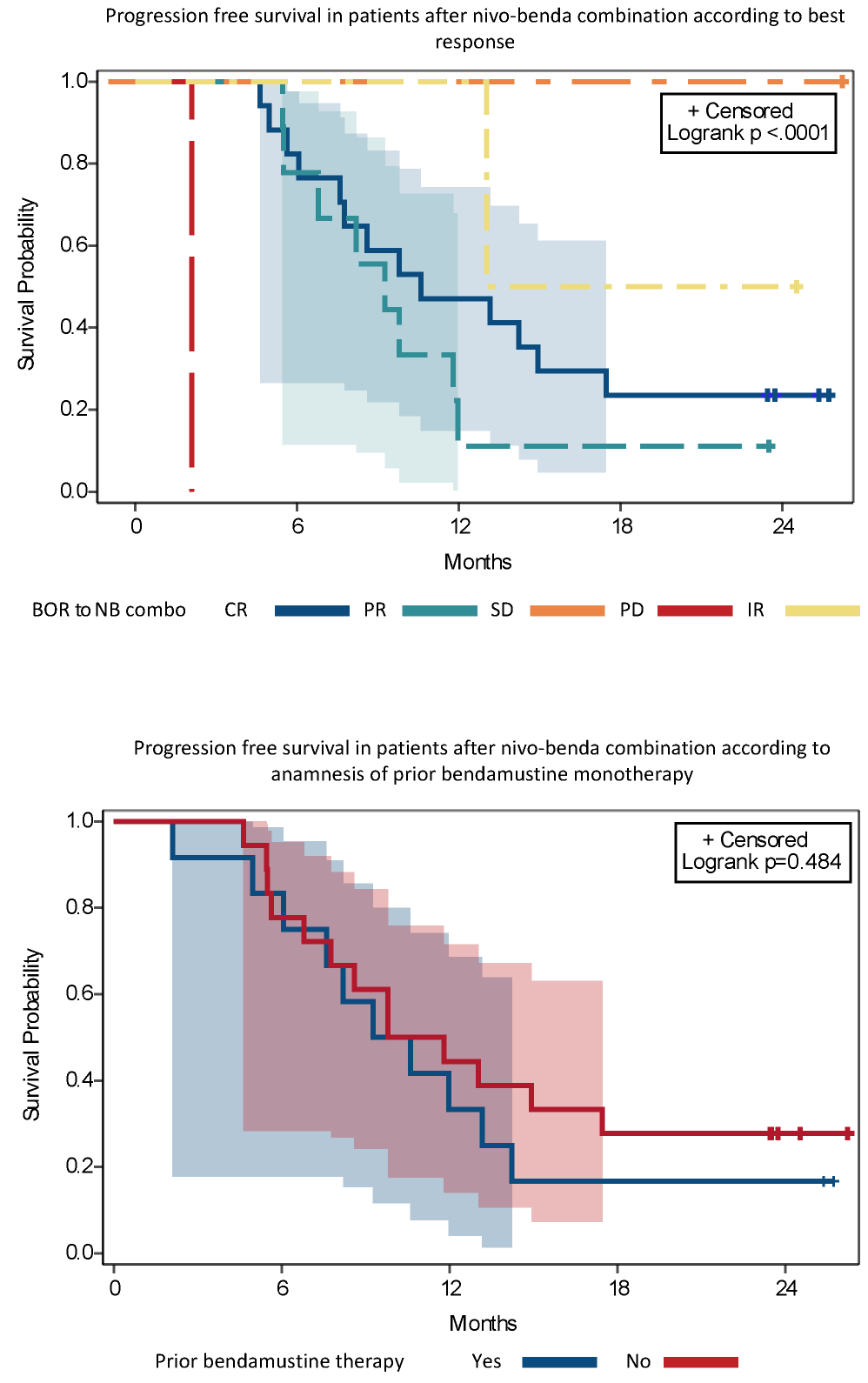 Figure 3S. Progression free survival after nivolumab-bendamustine combination according to anamnesis of prior bendamustine monotherapy. Figure 4S. Progression free survival after nivolumab-bendamustine combination according to best overall response during therapy. Table 2S. Next treatment after nivolumab-bendamustine treatment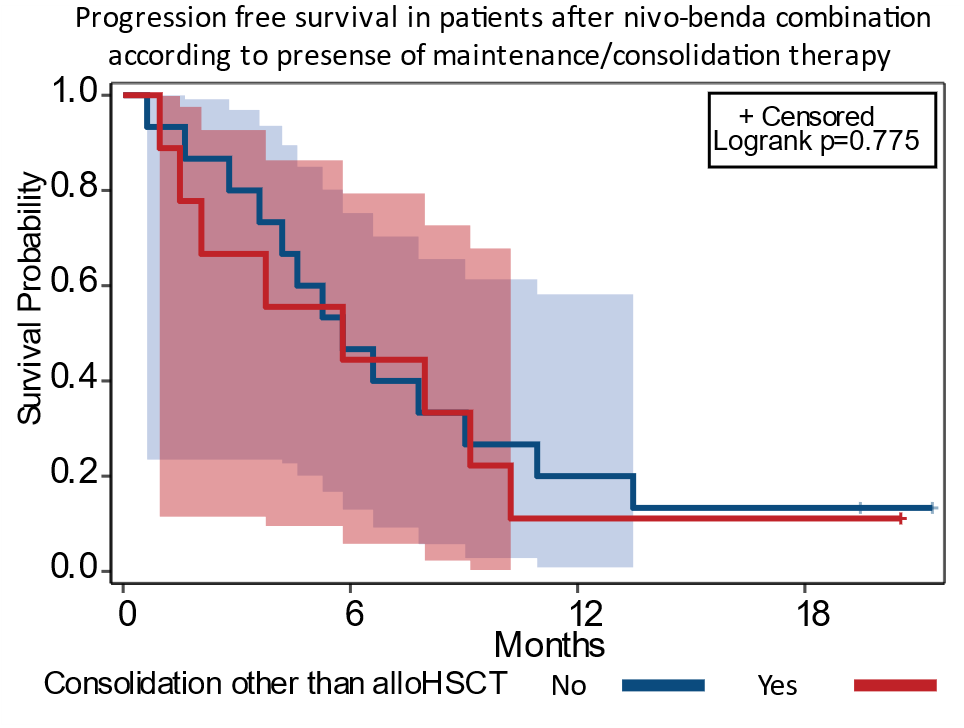 Figure 5S. Progression-free survival (PFS) in patients with response to nivolumab-bendamustine that received maintenance/consolidation therapy other than alloHSCT vs. other patients.Table 3S. Structure of observed immune related adverse events Grouping variableMedian PFS in strata (HR for Cox regression)Significance level*Age1.0220.3477BMI1.9490.5509Best response to nivolumab bendamustine combination (across all groups)CR: 10.6 mo (95% CI, 6.1-17.5) PR: 9.3 mo (95% CI, 5.5-12.0)SD: Not reached (95% CI, NR-NR)PD: 2.1 (95% CI, NR-NR) IR: Not reached (95% CI, NR-NR)0.0001Best response to Nivolumab monotherapyCR: 14.2 mo (95% CI, 9.8-NR)PR/SD/IR: 13.0 mo (95% CI, 8.2-NR)PD: 5.9 mo (95% CI, 2.1-9.3)0.0230B-symptoms at study start      Yes: Not reached (95% CI, 9.3-NR)No: 10.2 (95% CI, 7.6-13.2)0.4739Consolidation of response achieved with combination, other than alloHSCT(no landmark)Yes: 9.8 mo (95% CI, 5.0-14.2)No: 10.6 mo (95% CI, 7.6-17.5)0.3716GenderMale: 9.8 mo (95% CI, 6.1-14.2) Female: 10.6 mo (95% CI, 5.5-NR)0.6479Histological variantNS: 11.2 mo (95% CI, 6.8-14.9)MC: 7.1 mo (95% CI, 4.6-17.5)LD: 8.4 mo (95% CI, 7.6-9.3)LR: NR (95% CI, 14.2-NR)0.2580Nivolumab bendamustine as bridge to alloHSCT(no landmark)Yes: Not reached (95% CI 5.5-NR)No: 9.8 mo (95% CI, 7.6-13.0)0.0189Number of prior therapy lines1.1070.3335Progression as BOR to nivolumab monotherapyYes: 5.9 mo  (95% CI, 2.1-9.3)No: 13.1 mo (95% CI, 8.6-NR)0.0063Primary chemoresistanceYes: 11.3 mo (95% CI, 5.5-17.5)No: 9.8 mo (95% CI, 7.6-14.9)0.9841Prior ASCTYes: 11.3 mo (95% CI, 5.6-NR)No: 9.0 mo (95% CI, 6.1-13.2)0.4457Prior bendamustineYes: 10.8 mo (95% CI, 6.8-17.5)No: 9.9 mo (95% CI, 5.0-14.2) 0.4849Prior bendamustine refractoryYes: 11.8 mo (95% CI, 4.6-NR)No: 9.2 mo (95% CI, 5.5-14.9)0,1606Prior BVYes: 10.9 mo (95% CI, 5.5-NR)No: 10.2 mo (95% CI, 7.6-13.2)0.8155Prior nivolumab combinationYes: 9.5 mo (95% CI, 8.6-NR)No: 11.2 mo (95% CI, 6.8-14.2)0.9379Prior radiotherapyYes: 9.8 mo (95% CI, 6.8-13.2)No: 12.4 mo (95% CI, 5.0-17.5)0.8839Stage at study startII: Not reached (95% CI, NR-NR)III: Not reached (95% CI, NR-NR)IV: 9.5 mo (95% CI, 6.8-13.2)0.4866Status at study startPR: 9.3 (95% CI, 6.1-NR)SD: Not reached (95% CI NR-NR)PD: 9.8 mo  (95% CI, 5.6-14.2)IR2: 13.2 mo (95% CI 4.6-17.5)IR3: Not reached (95% CI NR-NR)0.9747Time from prior nivolumab discontinuation to combo 0.9990,9352Time from prior bendamustine discontinuation to combo1.0000,8802Tumor volume before combination1.0000.0898Type of next additional treatmentN(%)Nivolumab monotherapy1240%Allogeneic SCT516,6%Nivolumab-BV combination26,6%Other nivolumab combination413,3%BV monotherapy26,6%Chemotherapy26,6%Type of irAEirAE overallirAE overallirAE overallirAE Gr 3-4irAE Gr 3-4irAE Gr 1-2irAE Gr 1-2Any212170,0%310,0%1963,3%Pyrexia111136,7%00,0%1136,7%Pruritus1033,3%33,3%00,0%1033,3%Rash310,0%10,0%00,0%310,0%ALT increased310,0%10,0%00,0%310,0%AST increased310,0%10,0%00,0%310,0%Colitis26,7%6,7%13,3%13,3%Infusion reaction13,3%3,3%13,3%00,0%Uveitis13,3%3,3%13,3%00,0%